ANEXO IICURRICULUM VITAE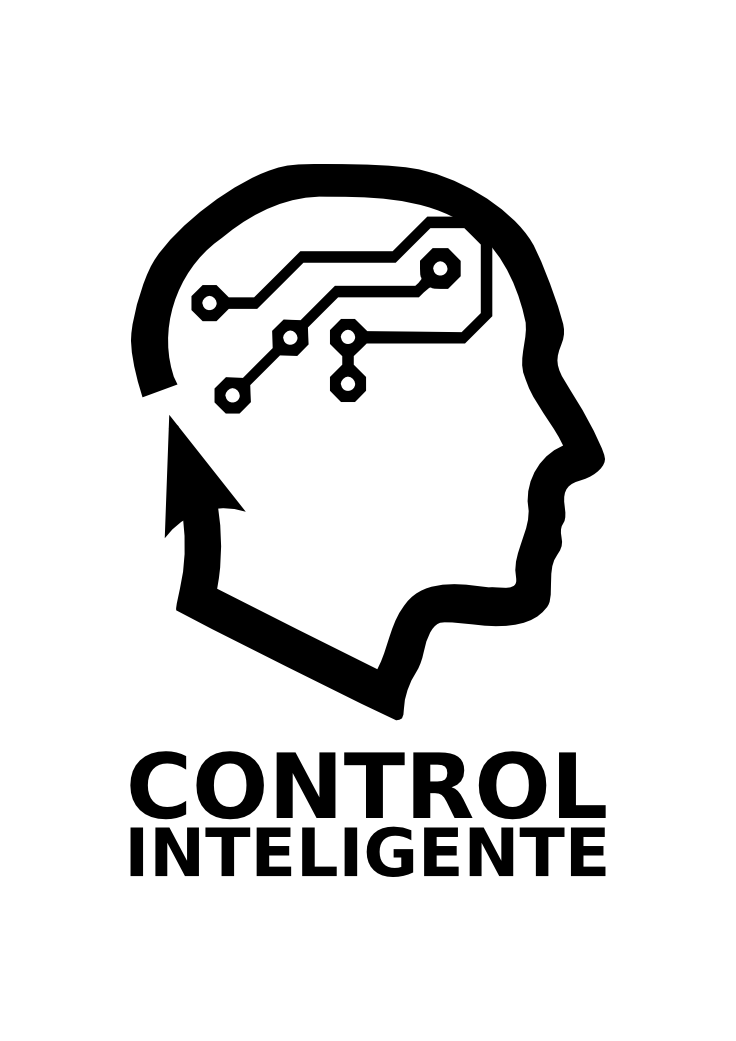 PREMIO MEJOR TRABAJO FIN DE MÁSTER-GRADOEN CONTROL INTELIGENTESe rellenarán los apartados correspondientes de este anexo empleando tantos cuadros como méritos sean aportados.La evaluación del trabajo presentado se dividirá en dos fases. En una primera fase y a través de la documentación aportada, el jurado seleccionado para la convocatoria actual valorará los méritos alcanzados, hasta un máximo del 70% de la evaluación total. En una segunda fase, la empresa MATHWORKS valorará, hasta un máximo del 30% de la evaluación total, las soluciones implementadas en el transcurso del trabajo, las cuales deberán estar basadas en sus herramientas de desarrollo como MATLAB y SIMULINK.APARTADO 1: MEMORIA DEL TFM/TFG  (25%)En el presente premio al mejor TFM/TFG en Control Inteligente será imprescindible presentar en formato PDF una copia de la memoria del trabajo desarrollado. De igual modo, si se desease adjuntar información complementaria que ayudase a valorar el grado de dificultad y recorrido del mencionado trabajo, se podrán enviar igualmente cuantos archivos se consideren oportunos, siempre que estén recogidos en un único archivo de formato RAR/ZIP.La calidad de la memoria será evaluada por los miembros del jurado del presente premio, por lo que se recomienda prestar especial atención al material enviado en este sentido.APARTADO 2: APORTACIONES DEL TFM/TFG   (15%)Con objeto de ponderar el grado de novedad y utilidad del trabajo presentado, el candidato deberá de resumir brevemente las cuestiones que se plantean en los siguientes apartados:Punto 2.1.- Grado de novedadJustificar cuál es el grado de novedad del trabajo, mencionando su relación con cuestiones del ámbito donde se ha desarrollado y cómo lo presentado viene a mejorar lo ya existente:(No exceder de un máximo de 200 palabras)Punto 2.2.- Utilidad prácticaJustificar qué posible utilización a futuro va a tener el trabajo desarrollado y cómo conectará con un posible producto final, si fuese posible su implementación en un dispositivo o sistema de uso para determinadas aplicaciones:(No exceder de un máximo de 200 palabras)Punto 2.3.- Proyección socialHoy en día se hace de especial interés que las aplicaciones desarrolladas procedentes del mundo tecnológico tengan su reflejo en el día a día de la sociedad, con el fin de mejorarla y facilitar a las personas su convivencia. Justificar cuál es el potencial grado de difusión/inserción del trabajo desarrollado en la sociedad de hoy en día y qué tipo de sectores sociales se podrían ver beneficiados por el mismo:(No exceder de un máximo de 200 palabras)APARTADO 3: CONTRIBUCIONES DE LOS RESULTADOS DEL TFM/TFG  (10%)Para que una contribución sea considerada en este apartado, debe haber sido presentada en algún foro, congreso o revista, que permita adjuntar alguna acreditación o certificación. Para vincularla al candidato, este debe aparecer entre los autores del trabajo, preferiblemente como primer autor, siendo recomendable que su director o directores también aparezcan entre los autores. En caso de no existir documentación de autoría, se deberá aportar certificación firmada por los demás autores donde se indique el protagonismo del candidato y la relevancia de su aportación en la contribución.Punto 3.1.- Publicaciones en revistasPara cada publicación se ha de incluir la siguiente información:Punto 3.2.- Contribuciones en foros, seminarios o congresos, preferiblemente con  actas publicadas en libros con ISBNPara cada contribución se ha de incluir la siguiente información:Punto 3.3.- Otras publicacionesPara cada publicación se incluirá la información siguiendo el modelo de publicación en revista (punto 1.1) o contribución en congreso (punto 1.2), según el que resulte más adecuado, rellenando los campos que procedan.Las publicaciones de este apartado serán numeradas de la forma 1.3. nAPARTADO 4: VINCULACIÓN CON LÍNEA DE TRABAJO/INVESTIGACIÓN EN GRUPO RELACIONADO CON EL GT DE CONTROL INTELIGENTE	(10%)En este apartado se incluirán, justificados y documentados, todos aquellos méritos que indiquen una relación directa del TFM/TFG con alguno de los grupos de investigación vinculados con el GT de Control Inteligente. Básicamente se valorará la proyección que el candidato y su trabajo tienen dentro de los mencionados grupos.Punto 4.1.- Vinculación con grupos de investigación   En este subapartado se incluirá, documentándolo de la manera posible, la vinculación con líneas de trabajo y/o investigación con grupos relacionados con el GT de Control Inteligente. Incluir las certificaciones que se consideren oportunas.(No exceder de un máximo de 200 palabras)APARTADO 5: OTROS RESULTADOS DEL TFM/TFG    (10%)En este apartado se incluirá cualquier otro mérito del trabajo que el candidato tenga a bien aportar. El formato es el siguiente:El/la candidata/a DECLARA bajo su responsabilidad que los datos aportados son veraces, pudiendo justificarlos en caso necesario.En ……………….., a     de                    de Fdo:DATOS SOBRE EL TFM/TFGApellidos:Nombre:Correo electrónico:Fecha de defensa del TFM/TFG:Departamento/Centro/Universidad:Director(es):Título del trabajo:Publicación 3.1.nPublicación 3.1.nPublicación 3.1.nPublicación 3.1.nAutores (por orden de firma):Autores (por orden de firma):Autores (por orden de firma):Autores (por orden de firma):Título:Título:Título:Título:Revista:Revista:Revista:Revista:ISSN:Fecha:Fecha:Fecha:Volumen:Número:Pág. inicial:Pág. final:¿Indexada en el último JCR o en el año de publicación del artículo? ¿Indexada en el último JCR o en el año de publicación del artículo? ¿Indexada en el último JCR o en el año de publicación del artículo? ¿Indexada en el último JCR o en el año de publicación del artículo? Para revistas indexadas en JCR:Índice de impacto y año del JCR:Para revistas indexadas en JCR:Índice de impacto y año del JCR:Para revistas indexadas en JCR:Índice de impacto y año del JCR:Para revistas indexadas en JCR:Índice de impacto y año del JCR:Para revistas no indexadas en JCR:Indicios objetivos de calidad que aporta el candidato:Para revistas no indexadas en JCR:Indicios objetivos de calidad que aporta el candidato:Para revistas no indexadas en JCR:Indicios objetivos de calidad que aporta el candidato:Para revistas no indexadas en JCR:Indicios objetivos de calidad que aporta el candidato:Breve párrafo justificativo de la relación de la publicación con el TFM/TFG:Breve párrafo justificativo de la relación de la publicación con el TFM/TFG:Breve párrafo justificativo de la relación de la publicación con el TFM/TFG:Breve párrafo justificativo de la relación de la publicación con el TFM/TFG:Si el candidato no es el primer autor y no va precedido únicamente por los directores,
justificación de la posición del candidato en la lista de autores:Si el candidato no es el primer autor y no va precedido únicamente por los directores,
justificación de la posición del candidato en la lista de autores:Si el candidato no es el primer autor y no va precedido únicamente por los directores,
justificación de la posición del candidato en la lista de autores:Si el candidato no es el primer autor y no va precedido únicamente por los directores,
justificación de la posición del candidato en la lista de autores:Publicación 3.2.nPublicación 3.2.nPublicación 3.2.nAutores (por orden de firma):Autores (por orden de firma):Autores (por orden de firma):Título:Título:Título:Foro/Seminario/Congreso:Foro/Seminario/Congreso:Foro/Seminario/Congreso:Lugar de celebración:Lugar de celebración:Fecha:ISBN:Pág. inicial:Pág. final:Editorial: Editorial: Editorial: Tipo de contribución (full paper, short paper, póster):Tipo de contribución (full paper, short paper, póster):Tipo de contribución (full paper, short paper, póster):Indicios objetivos de la calidad del congreso que puede aportar el candidato:Indicios objetivos de la calidad del congreso que puede aportar el candidato:Indicios objetivos de la calidad del congreso que puede aportar el candidato:¿Ha recibido la publicación algún premio o mención? (indíquese cuál)¿Ha recibido la publicación algún premio o mención? (indíquese cuál)¿Ha recibido la publicación algún premio o mención? (indíquese cuál)Breve párrafo justificativo de la relación de la publicación con el TFM/TFG:Breve párrafo justificativo de la relación de la publicación con el TFM/TFG:Breve párrafo justificativo de la relación de la publicación con el TFM/TFG:Si el candidato no es el primer autor y no va precedido únicamente por los directores,
justificación de la posición del candidato en la lista de autores:Si el candidato no es el primer autor y no va precedido únicamente por los directores,
justificación de la posición del candidato en la lista de autores:Si el candidato no es el primer autor y no va precedido únicamente por los directores,
justificación de la posición del candidato en la lista de autores:Contribución 5. nBreve descripción de la contribución:Indicios objetivos de calidad de la contribución que pueda aportar el candidato: